PROFILE SUMMARY:A passionate and dedicate professional with working knowledge and good leadership qualities with ample drive and commitment.Work domain included planning implementing and co-coordinating safety programs, requiring application of engineering principles and technology, to prevent or correct unsafe environmental working conditions.WORK EXPERIENCE: Cherytech (India) Pvt. Ltd, Kerala, India (July 2011 – Feb 2014)Work in the capacity of Safety Engineer.Major work scope included:Inspected facilities, machinery and safety equipments to identify and rectify potential hazards, and to ensure safety regulation compliance.Recommended processes and safety features that will reduce employees’ exposure to chemical, physical, and biological work hazards.Maintained and applied knowledge of current policies, regulations and industrial processes.Investigated industrial accidents, injuries or occupational diseases to determine causes and preventive measures.Reviewed plans and specifications for safety equipments to determine whether all safety requirements have been met.Reviewed employee safety programs to determine their adequacy.Planned and conducted industrial hygiene research.Provided technical advice and guidance to organizations on how to handle health-related problems and make needed changes. Projects Handled:Cochin Oil Terminal of Cochin Port Trust, India - Revamping of Fire Fighting Facilities Techno park Phase III & UST Global Information Technology Parks, India- Installation of Fire Fighting Facilities.ACADEMIC PROFILE:INDUSTRIAL INTERNSHIPS:2010- Risk Assessment Of Cyclohexane Oxidation Reactor In Anone Plant, Fertilizers and Chemicals Travancore Limited (FACT Ltd)2008- Study of Inbuilt Safety Systems in Anone Plant, Fertilizers and Chemicals Travancore Limited (FACT Ltd).Industrial visits made to2009 - LPG Bottling Plant, Indian Oil Corporation LTD, Kerala, India2008- Cochin International Airport, Kerala, IndiaPERSONAL DETAILS:Date of Birth		: 	27-12-1986Marital Status		: 	SingleLanguages Known	:	English, Hindi and MalayalamFirst Name of Application CV No: 1666578Whatsapp Mobile: +971504753686 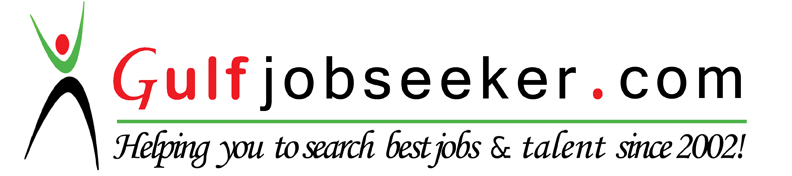 QualificationUniversity/BoardInstitutionNational Examination Board in Occupational Safety and Health (NEBOSH), IGCThe National Examination Board in Occupational Safety and Health, UKASHEI, IndiaB Sc in Fire Safety and Hazard ManagementShobhit  University of Engineering and Technology Shobhit University, Kerala, IndiaB Tech in Safety And Fire Engineering Cochin University Of Science And TechnologySchool Of Engineering, CUSAT, Kerala, IndiaHigher Secondary ExaminationBoard Of Higher Secondary Examination, KeralaLeo XIII Higher Secondary School, Kerala, India Secondary School Leaving CertificateGeneral Education DepartmentLeo XIII Higher Secondary School, Kerala, India 